Fakultet for medisin og helsevitenskap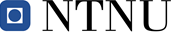 Forslag til bedømmelseskomitéForslaget skal sendes til Fakultet for medisin og helsevitenskap v/UtdanningsseksjonenKandidatHovedveileder (forslagsstiller)Forslag til medlemmer av bedømmelseskomiteen
Dersom begge kjønn ikke er representert i komiteen:Dersom et utenlandsk lærested ikke er representert i komiteen:HabilitetTidligere bedømmelser ved NTNUSamtykkeForslag til dato (minimum 4 måneder fra innlevering)UnderskriftNavn: Institutt:  E-post: Telefon: Navn:  Institutt: E-post:  Telefon: Navn (1. opponent):Tittel/doktorgrad:Institusjonstilhørighet:E-post:Begrunnelse:Begrunnelse:Navn (2. opponent):Tittel/doktorgrad:Institusjonstilhørighet:E-post:Begrunnelse:Begrunnelse:Navn (lokalt medlem og administrator):Tittel/doktorgrad:Institusjonstilhørighet:E-post:Begrunnelse:Begrunnelse:Begrunnelse for hvorfor begge kjønn ikke er representert:Tittel, navn og institusjon for minst 3 forespurte personer av det underrepresenterte kjønn:Begrunnelse for hvorfor ikke minst ett av medlemmene er fra et utenlandsk lærested:Tittel, navn og institusjon for minst 3 forespurte personer fra et utenlandsk lærested: Medlemmene har ikke publisert sammen med kandidat eller veileder(e) i løpet av doktorgradsperioden Medlemmene har ikke publisert sammen med kandidat eller veileder(e) i løpet av doktorgradsperiodenEr det andre forhold som kan påvirke komitemedlemmenes habilitet?  NEIHvis svaret ikke er NEI, skal det legges ved habilitetserklæring(er) fra opponenten(e) der det redegjøres nærmereHvis svaret ikke er NEI, skal det legges ved habilitetserklæring(er) fra opponenten(e) der det redegjøres nærmereHar noen av de foreslåtte komitémedlemmene bedømt doktoravhandlinger fra samme instituttgruppe tidligere?  JA         NEIHvis ja, for hvem og i hvilket år?Hvis ja, for hvem og i hvilket år? Samtlige medlemmer er forespurt og har sagt seg villige til å delta i komiteenHvis ikke, oppgi begrunnelse:Dato for prøveforelesning og disputas: Samtlige komitémedlemmer og kandidat har samtykket i forslag til dato                   JA         NEIEvt. begrunnelse: Sted:Dato:Hovedveileders (forslagstillers) underskrift:Instituttleders underskrift: